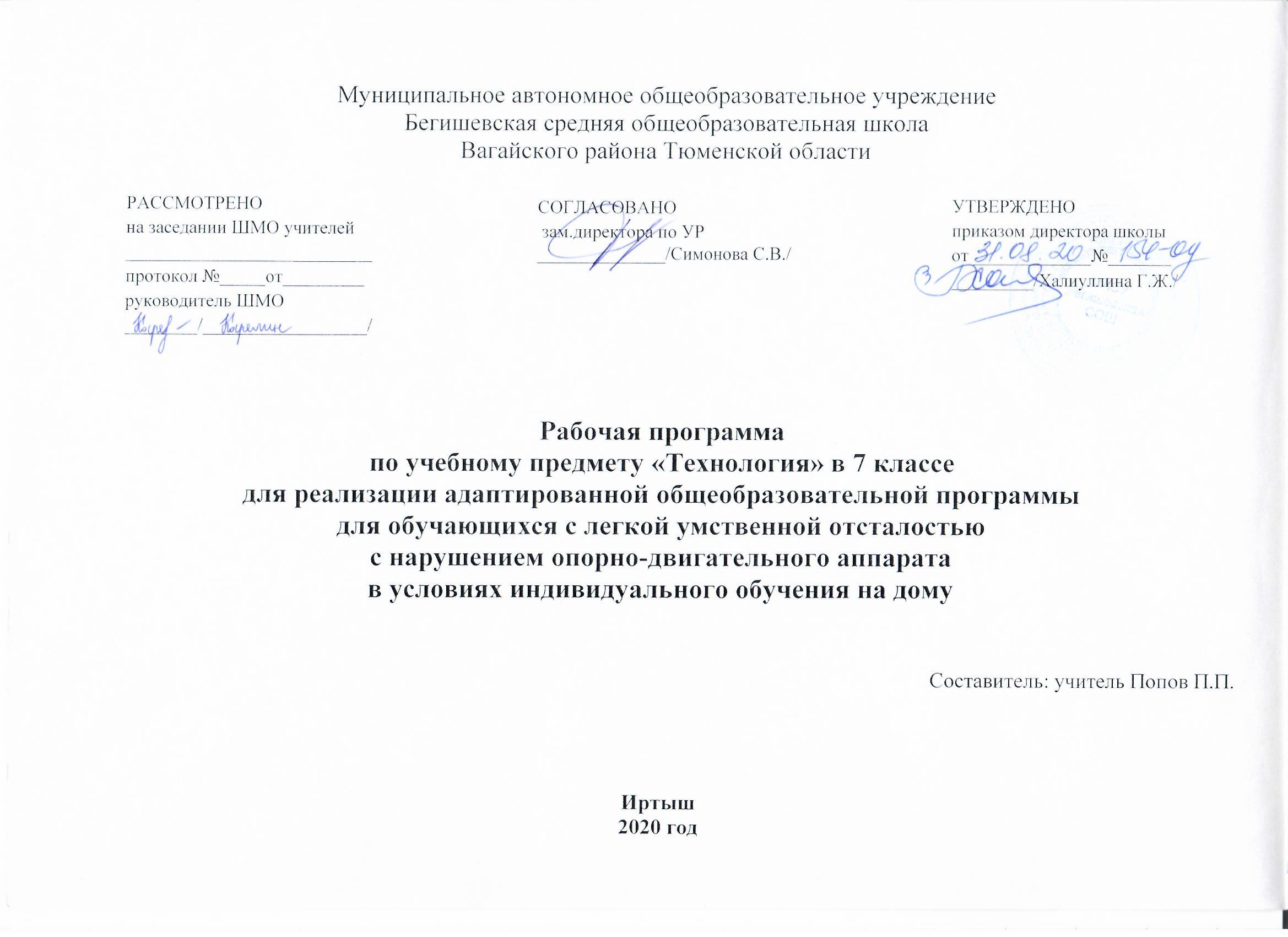 Планируемые результаты изучения учебного курса «Технология» 7 классСоблюдать правила безопасной работы и санитарно-гигиенические требования.Знать устройство сельскохозяйственного оборудования, инвентаря и правила его эксплуатации.Осуществлять уход за оборудованием. Уметь самостоятельно производить сезонные полевые работы, уход за садом и огородом.Соблюдать последовательность выполнения работ.Знать правила выращивания овощных культур на открытом грунте.Знать виды удобрений технологию выращивания овощных культур.Знать виды кормов, правила содержания и ухода за крупным рогатым скотом.Метапредметные результаты:Воспитание элементов трудовой культуры, экономного и бережного отношения к предметам труда.Формирование эстетического вкуса, чувства ответственности, развитие внимания, мышления, моторики рук, расширение кругозора и познавательного интереса. Личностные результаты: трудолюбие, аккуратность, усидчивость, терпение, умение работать в коллективе.Содержание тем учебного курса  Уборка урожая 12 часовЗеленые овощи.  Капуста 8 часовОсновные плодовые деревья 2 часаСвиноводство 6 часовЯгодные кустарники и уход за ними  4 часаИтоговое повторение 2 часаТематическое планирование№ п. пНаименование темКоличество часовУборка урожая 12 часовУборка урожая 12 часовУборка урожая 12 часов1-2Введение. Техника безопасности. Сбор семян репчатого лука Сроки и способы уборки семян репчатого лука. Обмолот семян и их чистка, закладка на хранение.23-4Сбор семян моркови Сроки и способы уборки семенников.  Обмолот семян и их сортировка. Закладка на хранение.25-6Сбор семян столовой свеклы Сроки и способы уборки семенников столовой свеклы..27-8Уборка лука-севка Сроки и способы уборки лука-севка. Закладка на хранение.29-10Уборка лука- Сроки и способы уборки лука-репки. Закладка на хранение.211-12Уборка столовых корнеплодов Сроки и способы уборки столовых корнеплодов. Закладка на хранение.2Ягодные кустарники и уход за ними  4 часаЯгодные кустарники и уход за ними  4 часаЯгодные кустарники и уход за ними  4 часа13-14Ягодные кустарники Смородина красная, черная, малина и крыжовник.215-16 Защищенный грунт, утепленный грунт, парники и теплицы.2Свиноводство 6 часовСвиноводство 6 часовСвиноводство 6 часов17-18Свиньи Значение и внешний вид свиней. Помещение для свиней. Корма для свиней.219-20Минеральные удобрения. Виды минеральных удобрений. Хранение минеральных удобрений.221-22Свиноматки и поросята Уход за свиноматками и поросятами. Кормление свиноматок и поросят.2Основные плодовые деревья 2 часаОсновные плодовые деревья 2 часаОсновные плодовые деревья 2 часа23-24Плодовые Строение плодового дерева. Виды плодовых деревьев. Сорта плодовых деревьев. Способы размножения плодовых деревьев.2Зеленые овощи.  Капуста 8 часовЗеленые овощи.  Капуста 8 часовЗеленые овощи.  Капуста 8 часов25-26Капустные. Сведенья о капустных овощах. Разновидности капусты. Выращивание капусты.227-28Зеленные овощи Виды зеленных овощей и их выращивание.229-30Редис Выращивание  редиса.231-32Капуста Выращивание  капусты в холодных грядах.233-34Итоговое повторение2Итого34 часа